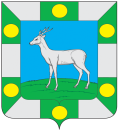 Собрание представителей сельского поселения Спиридоновка  муниципального  района ВолжскийСамарской области                                                           Третьего созыва                                           ПРОЕКТРЕШЕНИЕот «» ноября  2017 г.                                                                                           № «Об установлении и введении в действие  на территории  сельского поселения Спиридоновка  муниципального района Волжский Самарской области земельного налога на 2018 год» В соответствии с Федеральным законом от 6 октября 2003 года № 131-ФЗ «Об общих принципах организации местного самоуправления в Российской Федерации»,   главой 31 Налогового кодекса Российской Федерации, Налоговым кодексом Российской Федерации (в редакции Федерального закона «141-ФЗ от 29.11.2004 «О внесении изменений в часть вторую Налогового кодекса Российской Федерации и некоторые другие законодательные акты Российской Федерации, а также о признании утратившими силу отдельных законодательных актов (положений законодательных  актов) Российской федерации) и  Уставом  сельского поселения Спиридоновка, Собрание представителей сельского поселения Спиридоновка муниципального района Волжский Самарской области РЕШИЛО:1. Ввести на территории сельского поселения Спиридоновка муниципального района Волжский Самарской области  с 01.01.2018 года земельный налог (далее – налог). 2. Налогоплательщиками земельного налога признаются организации и физические лица, обладающие земельными участками на праве собственности, праве постоянного (бессрочного) пользования или праве пожизненного наследуемого владения  в пределах границ сельского поселения Спиридоновка.3. Объектами налогообложения признаются земельные участки, расположенные в пределах границ сельского поселения Спиридоновка.4. Установить налоговые ставки в следующих размерах:1)  0, 3 процентов в отношении земельных участков:отнесенных к землям сельскохозяйственного назначения или к землям в составе зон сельскохозяйственного использования в населенных пунктах и используемых для сельскохозяйственного производства;занятых жилищным фондом и объектами инженерной инфраструктуры жилищно-коммунального комплекса (за исключением доли в праве на земельный  участок, приходящейся на объект, не относящийся к жилищному фонду и к объектам инженерной инфраструктуры жилищно-коммунального комплекса) или приобретенных (предоставленных) для жилищного строительства;приобретенных (предоставленных) для личного подсобного хозяйства, садоводства, огородничества или животноводства, а также дачного хозяйства;2)  1. 5  процентов в отношении прочих земельных участков.5. Освободить от уплаты налога следующие категории налогоплательщиков:В соответствии с Налоговым кодексом Российской Федерации освобождаются от налогообложения категории налогоплательщиков, указанные в статье 395 Налогового кодекса, а также:1)     учреждения и организация образования, здравоохранения, социального обеспечения и культуры. Льгота предоставляется на основании заявления о предоставлении налоговой льготы по земельному налогу и справки Финансового управления  в  муниципальном районе Волжский Самарской области  о финансировании из местного бюджета;2)  орган местного самоуправления сельского поселения Спиридоновка. Льгота предоставляется на основании заявления о предоставлении налоговой льготы по земельному налогу и копии учредительных документов;3)  организации и учреждения уголовно-исполнительной системы Министерства юстиции Российской Федерации - в отношении земельных участков, предоставленных для непосредственного выполнения возложенных на эти организации и учреждения функций;     4)   инвалиды, имеющие I и II  группу инвалидности;  5)  инвалиды с детства;6)  ветераны и инвалиды Великой Отечественной войны, а также ветераны и инвалиды боевых действий;         7)  лица, имеющие право на получение социальной поддержки в соответствии с Законом Российской Федерации "О социальной защите граждан, подвергшихся воздействию радиации вследствие катастрофы на Чернобыльской АЭС" (в редакции Закона Российской Федерации от 18 июня 1992 года N 3061-1), в соответствии с Федеральным законом от 26 ноября 1998 года N 175-ФЗ "О социальной защите граждан Российской Федерации, подвергшихся воздействию радиации вследствие аварии в 1957 году на производственном объединении "Маяк" и сбросов радиоактивных отходов в реку Теча" и в соответствии с Федеральным законом от 10 января 2002 года N 2-ФЗ "О социальных гарантиях гражданам, подвергшимся радиационному воздействию вследствие ядерных испытаний на Семипалатинском полигоне";         8) несовершеннолетние дети-сироты и дети, находящиеся  под опекой (попечительством);         9)  лица, имеющие трех и более несовершеннолетних детей;         10) лица, достигшие пенсионного возраста, подвергшиеся политическим репрессиям и признанные жертвами политических репрессий в соответствии с Законом Российской Федерации от 18 октября 1991 года № 1761-1  «О реабилитации жертв политических репрессий»;         11) лица, достигшие 70 летнего возраста.12) религиозные организации - в отношении принадлежащих им земельных участков, на которых расположены здания, строения и сооружения религиозного и благотворительного назначения;13) общероссийские общественные организации инвалидов (в том числе созданные как союзы общественных организаций инвалидов), среди членов которых инвалиды и их законные представители составляют не менее 80 процентов, - в отношении земельных участков, используемых ими для осуществления уставной деятельности;14) общероссийские общественные организации инвалидов (в том числе созданные как союзы общественных организаций инвалидов), среди членов которых инвалиды и их законные представители составляют не менее 80 процентов, - в отношении земельных участков, используемых ими для осуществления уставной деятельности;организации, уставный капитал которых полностью состоит из вкладов указанных общероссийских общественных организаций инвалидов, если среднесписочная численность инвалидов среди их работников составляет не менее 50 процентов, а их доля в фонде оплаты труда - не менее 25 процентов, - в отношении земельных участков, используемых ими для производства и (или) реализации товаров (за исключением подакцизных товаров, минерального сырья и иных полезных ископаемых, а также иных товаров по перечню, утверждаемому Правительством Российской Федерации по согласованию с общероссийскими общественными организациями инвалидов), работ и услуг (за исключением брокерских и иных посреднических услуг);учреждения, единственными собственниками имущества которых являются указанные общероссийские общественные организации инвалидов, - в отношении земельных участков, используемых ими для достижения образовательных, культурных, лечебно-оздоровительных, физкультурно-спортивных, научных, информационных и иных целей социальной защиты и реабилитации инвалидов, а также для оказания правовой и иной помощи инвалидам, детям-инвалидам и их родителям;5.1.   Налоговая льгота  предоставляется на основании заявления о предоставлении налоговой льготы по земельному налогу и документов, подтверждающих принадлежность к указанной категории налогоплательщиков.5.2.  При наличии в собственности гражданина более одного земельного участка (независимо от вида разрешенного использования) в пределах сельского поселения – льгота предоставляется в отношении только одного участка. При этом льгота предоставляется в отношении участка имеющего наибольшую кадастровую стоимость.6.   Лица, претендующие на льготу, предоставляют в налоговый орган следующие документы:- копию удостоверения или справку, подтверждающую принадлежность к льготной категории, выданную уполномоченным органом;- копию паспорта.7. Все льготы действуют в случае отсутствия задолженности по земельному налогу по состоянию на 1 января 2018 года.  8. Физические лица, уплачивающие налог на основании налогового уведомления, уплачивают налог не позднее  1 декабря  года, следующего за истекшим налоговым периодом. 9. Организации и физические лица, являющиеся индивидуальными предпринимателями (в отношении земельных участков, используемых (предназначенных для использования) ими в предпринимательской деятельности), уплачивают авансовые платежи по налогу не позднее 5 мая,   5 августа, 5 ноября текущего налогового периода.По итогам налогового периода указанные в настоящем пункте категории налогоплательщиков уплачивают налог не позднее 10 апреля  года, следующего за истекшим налоговым периодом.10. Налогоплательщики, имеющие право на налоговые льготы, в том числе уменьшение налогооблагаемой базы, должны представить документы, подтверждающие такое право, в налоговые органы в срок не позднее 1 октября текущего года (либо в течение 10  дней с момента возникновения права на льготу).11. Администрация сельского поселения  ежегодно до 1 февраля  предоставляет информацию в налоговые органы по месту своего нахождения сведения о земельных участках, признаваемых объектом налогообложения в соответствии со статьей 389 НК РФ, по состоянию на 1 января текущего года.        12. Признать утратившими силу решение Собрания представителей  сельского поселения Спиридоновка от 29 ноября 2016 г.   № 29-2 «Об  установлении и введении в действие на территории сельского поселения Спиридоновка земельного налога на 2017 год»  с 1 января 2018 года.                                                                                        13.   Настоящее Решение вступает в силу со дня его официального опубликования и распространяет свое действие на правоотношения, возникшие с 1 января 2018 года.        14.  Опубликовать данное Решение в газете «Новости Спиридоновки» и разместить на официальном сайте администрации сельского поселения Спиридоновка в информационно - телекоммуникационной сети «Интернет».      Глава сельского       поселения Спиридоновка                                                              Н.П. Андреев     Председатель      Собрания представителей                                                               Т.В. Куркина